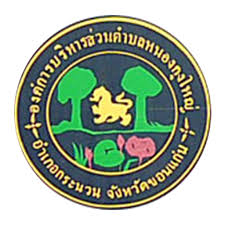 การดำเนินการตามมาตรการส่งเสริมคุณธรรมและความโปร่งใสภายในหน่วยงานปีงบประมาณ พ.ศ. 2565ขององค์การบริหารส่วนตำบลหนองกุงใหญ่ อำเภอกระนวน     จังหวัดขอนแก่นรายงานการดำเนินการมาตรการส่งเสริมคุณธรรมและความโปร่งใสขององค์การบริหารส่วนตำบลหนองกุงใหญ่ ประจำปีงบประมาณ พ.ศ. 2565ตามที่ได้ดำเนินการวิเคราะห์ผลการประเมิน ITA  ขององค์การบริหารส่วนตำบลหนองกุงใหญ่ ปีงบประมาณ พ.ศ. 2564 และได้กำหนดมาตรการ/แนวทางในการส่งเสริมคุณธรรมและความโปร่งใสขององค์กรปกครองส่วนท้องถิ่นในปีงบประมาณ พ.ศ. 2565 โดยได้มีการดำเนินการขับเคลื่อนมาตรการส่งเสริมคุณธรรมและความโปร่งใสขององค์กรปกครองส่วนท้องถิ่น ประจำปีงบประมาณ พ.ศ.2565 ดังต่อไปนี้มาตรากรร/แนวทางวิธีการดำเนินการผู้รับผิดชอบระยะเวลาดำเนินการการติดตามผลข้อเสนอแนะ1.สร้างการรับรู้ให้กับบุคลากรในหน่วยงาน เกี่ยวกับแผนการใช้จ่ายงบประมาณประจำปีและเปิดโอกาสให้บุคลากรในหน่วยงานมีส่วนร่วมในการตรวจสอบการใช้จ่ายงบประมาณ1.ประชุมถ่ายทอดมอบนโยบาย เพื่อสนับสนุนและส่งเสริมให้บุคลากรในหน่วยงานเข้าใช้ช่องทางการประชาสัมพันธ์ต่างๆ ผ่านทางเว็บไซต์ของเทศบาล 2.เพิ่มช่องทางการรับรู้ให้กับ บุคลากรในหน่วยงานเกี่ยวกับ แผนการใช้จ่ายงบประมาณประจำปี การใช้จ่ายงบประมาณกองคลังตลอดปี 25651.การประชุมหัวหน้าส่วนราชการและพนักงานเทศบาลประจำเดือนจัดให้มีการรายงานผลการใช้จ่าย งบประมาณและสรุปสถานะทางการเงินของ อบต.หนอกุงใหญ่ให้บุคลากรในหน่วยงานทราบ2.เอกสารเผยแพร่ช่องทางการ ประชาสัมพันธ์หัวหนาสวน/ ผูอํานวยการกองตองกํากับ ติดตามและสอดสองเจาหนาที่ในการ ปฏิบัติอยางใกลชิด2.การปฏิบัติหนาที่ใหบริการประชาชน1.คูมือการปฏิบัติหนาที่ของพนักงาน 2.แผนภูมิการลดขั้นตอนใหครบถวนพรอมระบุผูรับผิดชอบ 3.จัดทําแบบประเมินความพึงพอใจการใหบริการสํานักปลัด กองคลัง กองการศึกษาฯ กองชางตลอดปี 25651.จัดทําคูมือปฏิบัติหนาที่ของพนักงาน 2.ประชุมผูบริหาร/หัวหนาสวน/เจาหนาที่ในการจัดทําแผนภูมิการลดขั้นตอนในการใหบริการ 3.จัดทําแผนภูมิประชาสัมพันธใหประชาชนไดทราบ 4.มอบหมายงานใหเจาหน้าที่รับผิดชอบจัดทําแบบสอบถามความพึงพอในพรอมรายงานผลการติดตาม3.การเผยแพรขอมูลต่อสาธารณผานเว็บไซต์1.ประกาศจัดซื้อจัดจางการเบิกจายงบประมาณทุกโครงการใหประชาชนทราบผานเว็บไซตอบต. หนองกุงใหญ่ 2.เจาหนาที่ศึกษาระเบียบอยางตอเนื่องในการปฏิบัติงาน3.จัดผูรับผิดชอบการลงขอมูลผานเว็บไซตสำนักปลัดกองคลังตลอดปี 25651.เจาหนาที่พัสดุลงประกาศการจัดซื้อจัดจางในแว็บไซตอบต.หนองกุงใหญ่ทุกโครงการ 2.กําชับเจาหนาที่ใหปฏิบัติหนที่อยางใกลชิด3.ติดประกาศการจัดซื้อจัดจางที่ปายประชาสัมพันธหนองกุงใหญ่